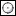 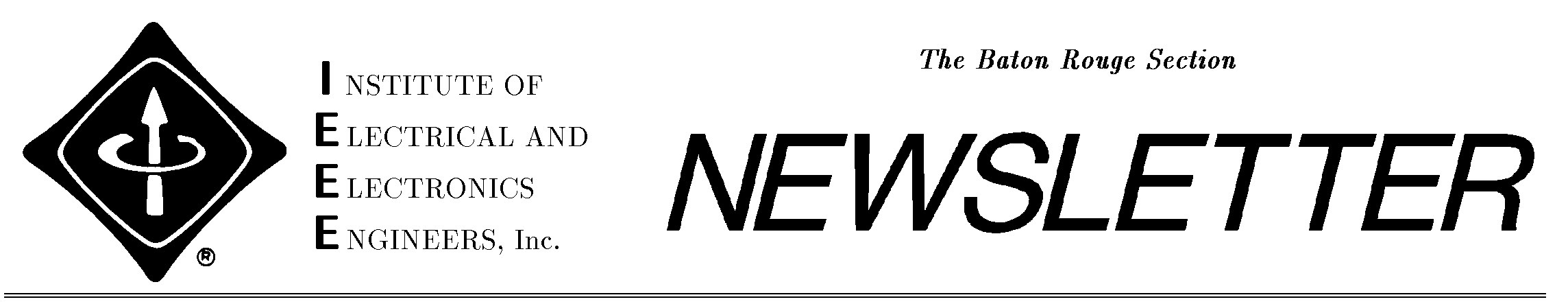 2016-2017 OFFICERSChairmanO. J. Brouillette(225) 939-5029 (C)o.j.brouillette@ieee.orgVice-ChairmanDon Couvillion(225) 634-0151 (O)dcouvill@ieee.orgTreasurerO. J. Brouillette(225) 939-5029 (C)o.j.brouillette@ieee.org	SecretaryOpenMembership ChairmanTracy Toups(225) 571-9492ttoups2@tigers.lsu.eduNewsletter Editor	Don, O. J.IAS Chapter ChairCharles DarnellProfessional ActivitiesJeffry Handal(225) 578-1966 (O)jhandal@ieee.orgYoung Professionals ChairRit Das(225) 241-3330 (C)RIT@motorolasolutions.comStudent ActivitiesBranch CounselorsLSU- Dr. ChoiSU – Dr.HentonChairman’s MessageAt the April meeting there were twenty-seven people in attendance, sixteen were IEEE members, seven were IAS members, and four were quest.  The presentation was given by Mr. Charles Darnell who is the president of Talon Products, LLC and has a great of knowledge in this area.  The presentation is aimed at increasing the awareness of thermal cable expansion due to ambient temperature changes, thermal load cycling and short circuit heating.  Ensuring cables are properly installed involves more than cable support, tight lugs and overcurrent protection.  This presentation instructs engineers, designers, installers and inspectors on the principles and practices of proper cable restraint, including evaluation and inspection techniques for in-situ installations.  I feel that I should apologize for the noisy kitchen area during some of the presentation.  If you feel that the noise was distracting from the presentation, let me know before or after the meeting.  I think that Don may be trying a new type of email for the meeting in addition to the normal one we have been using.  It is suppose to send it all the members of the Baton Rouge section and not just the ones that are already on our exiting list.  Do not be alarmed if you receive two notices, and let us know when you sign up at the meeting.  Your RSVP for the meeting is important, please RSVP.  We appreciate if, when signing up, you mark if you are an IEEE member including if you are an IAS member or not a member.  A lot of you are doing so and we appreciate your help.  This makes it easier for my book keeping which I have to report on each year.  If you are not a member, that is not a problem.  We will not be forcing you to join, and we can show you some benefits that will help you in your professional career.  Anyway, we appreciate everyone who attends the meetings.  Our Next Meeting Will Be AtRalph &Kacoo’s6110 Bluebonnet Blvd.  Date Second Thur. Each MonthJust South of I-10, across from the Mall of Louisiana.UPCOMING AGENDA May 12, 2016		Arc Fault Mitigation Technologies	June 9,2016	Arc Flash Mitigation using High Resistance Grounding Techniques July 14, 2016   Reliable, cost savings design considerations for protective relaying 					Using IEC-61850 & high availability communication networks.	Aug. 11, 2016  Engineering Ethics with Respect to Specification and Procurement	Other Sections Meetings and PDH opportunities.  Visit the Louisiana Engineering Society (LES) web page for additional chances for PDH’s at the website listed: www.LES-STATE.org 																	Section Chair 																		O. J.  MEETING NOTICE				Date:		Thursday, May 12, 2016					Time: Social……….......…...6:00 P.M.				Place:	Ralph &Kacoo’s											Dinner ($20.00 members/							6110 Bluebonnet Blvd. 									   $30.00 non-members)		Speaker Presentation .......…6:30 P.M.CONTINUING PROFESSIONAL DEVELOPMENT		Joint meeting IAS & IEEE Professional PresentationArc Fault Mitigation Technologies: Improve Safety and Reduce HRCABSTRACT of PRESENTATIONArc flash incidents can prove fatal to the technician working in front of the equipment. An arc flash injury can lead to excruciating road to recovery, something any reasonable person would want to avoid. It can also cause severe damage to equipment. It may mean main electrical equipment is not repairable. Maybe production is down in your facility for an extended period of time. Economic loss can come along with it. It can have a huge impact. If you have no protection, it’s basically a roll of the dice.”  In April 2014, OSHA issued a final rule on electric power generation, transmission and distribution; and electrical protective equipment. The rule has new or revised requirements for electrical safety – including arc-flash protection – for both construction and general industry. It affects workplaces in various industries – including manufacturing. The agency estimates the rule will help prevent about 20 deaths and 118 serious injuries per year.  This presentation discusses various passive and active arc flash mitigating technologies that can be used in various power distribution scenarios.BIOGRAPHICAL DATA of PRESENTERMr. Dwaraka S. Padimiti graduated with a BSEE from Osmania University, Hyderabad, India. He further pursued higher studies in the US and graduated from Missouri University of Science & Technology – Rolla with an MSEE degree. He has worked at various oil & gas engineering design firms in Houston since 2007 and is currently working as a Regional Field Application Engineer/Business Development Manager for MV electrification products at ABB. He is a member of the IEEE Industry Applications Society and a registered professional engineer in the states of Texas.  Ramblings and etc.Please continue to RSVP to Don Couvillion using the website: Meeting RSVP via Web.This is now the preferred method but if necessary you can email at dcouvill@ieee.org or call (225)-362-2846 or use the section web site. Thanks. The meeting this month is at Ralph &Kacoo’s. The dinner for student members is half price. If the LSU Branch Officers has changed, please let us know. If the Southern Branch Officers has changed, please let us know.  VISIT THE BR SECTION WEBSITEhttp://sites.ieee.org/baton-rouge/The 2015-2016  Officers of the IEEE LSU BranchPresident – Joshua Gorman jgorma5@lsu.edu (225)925-1346Vice President – Tanner White twhit35@lsu.edu (225)614-0043Secretary – Alfolabe  aige1@lsu.edu (225)367-5730Treasurer –Shane Zhao shane.zhao@gmail.com (225)328-3445Advisor: Dr. Jin-Woo ChoiThe 2015-2016  Officers of the IEEE SU BranchChair: Alden D. Warner – Alden_warner_00@subr.edu Co-Vice-Chair: Osazuwa Awanbor – awanzuwa01@gmail.comSecretary: Arien Wright – Arien.wright09@gmail.comTreasurer: LeTonie Whitaker – whitaker12011@yahoo.com Robotics Chair: Kia Graham - kiagraham2011@yahoo.comFundraising Chair: Warren Lyons - warren_lyons_00@subr.edu Comm. Chair: Janae Porter – janae_porter20@yahoo.com Counselor: Dr. Raynaud Henton – rhenton@cox.net Newsletter of the Baton Rouge Section of the Institute of Electrical and Electronics Engineers, Inc. May, 2016RSVP to Don (225) 362-2846 by 3:00 PM. Meeting day or email by Wednesday, May 11, 2016 Thanks.  dcouvill@ieee.org